1 PSY 5110 PsychodiagnosticsReformed Theological Seminary. MAC Jackson siteSpring term 2020, 2 Credit HoursInstructor 									Class meeting timesWilliam Richardson, Ph.D. 						Thursdays 1-3:00 p.m.brichardson@rts.edu							Office hours Wednesdays.601 209 2399									6-8:00 p.m. by appointmentCourse DescriptionThis course is designed to provide students with theoretical categories, concepts, and methods for organizing client diagnostic material that will be useful in case conceptualization, treatment planning, the development of measurable treatment outcomes and lethality assessment.  Students will gain experience in psychodiagnosis of common client behaviors such as mood disorders, trauma, and relationship dysfunction. Course Objectives (CO), Knowledge and Skill Outcomes:For students to demonstrate comprehension of the following CO’s.  (Relevant CACREP Standards are parenthesized after each CO.) CO1.	Case Conceptualization Skills. Essential case conceptualization and treatment planning skills (2.F.5.g, h; 5.C.1.c;  5.C.3.a.)CO2.	Assessment for treatment planning. Intake Interview, biopsychosocial history, mental health history and psychological assessment for treatment planning (2.F.5.g,h.i; 5.C.3.a.)CO3.	Case Conceptualization Models. Principles, models, and documentation formats of biopsychosocial case conceptualization for treatment planning (5.C.1.c, 2.F.5.g,h)CO4.	Differential Diagnosing. Diagnostic process, i.e., differential diagnosis and the use of current diagnostic classification systems, including the Diagnostic and Statistical Manual of Mental Disorders (DSM) and the International Classification of Diseases (5.C.1.e;  5.C.2.d;  5.C.3.a; 2.F.7.l,m))CO5.	Treatment Plan Development. The process of developing treatment plans for common counseling issues. (5.C.3.a;  2.F.5.h)CO6.	Development of Client Goals. The process of developing measurable outcomes for client goals. (2.F.5.i)CO7. 	Risk Assessment. Procedures for assessing risk of aggression or danger to others, self-inflicted harm, or suicide (2.F.7.c)CO8.	Reporting Abuse. Developing procedures for reporting abuse (2.F.7.d)CO9.	Lethality Prevention. Strategies for lethality prevention (2.F.5.l,m) Methods of Instruction Traditional classroom format. Experiential learning via video and role-play assignments.Assignments (Student Performance Evaluation Criteria)A1.	Video Case Studies: case conceptualization, treatment planning and progress notes (40%) Students will watch a series of four counseling session-segments in and/or out of class and will write a treatment plan and progress note for each one using the format discussed in class.  (Case study 1 will be session 1 of In Treatment with Alex at Amazon Prime or  https://www.dailymotion.com/video/x6rj0is )	Professor will grade on a categorized rating scale (Session Note Rating Scale) to be distributed and explained in class (See Syllabus Appendix 1).  One-time re-submissions are allowed.	A1.1 – In Treatment with Alex	A1.2 – Dr.R. with Carolyn (In class)	A1.3 – D. Schwartz with Tom  (In class)	A1.4 – D. Schwartz with couple (In class)A2.	 Current Case conceptualization and treatment plan presentations (30%).  Students will develop updated treatment plans on 2 of their current cases at the RTS Counseling Center (A2.1, A2.2).  In-class “staffing” case presentations will be made on one of those cases. Professor will grade on a categorized rating scale (Session Note Rating Scale) to be distributed and explained in class (See Syllabus Appendix 1).  One-time re-submissions are allowed.A3. “Take-home Quizzes” (30%). Students will generate take-home quizzes in the form of 5 salient chapter points on the Okun & Suyemoto text, chapters 1-8.  Generated quizzes must be submitted via CANVAS in congruence with reading due-dates on the Course Schedule.  Submission by 6:00 p.m. on due date.  These assignments will be weighted as 10 point quizzes.  A ½ point will be deducted per weekday late.)Material Required Course Reading: M1.       Okun, B. F., & Suyemoto, K. (2012). Conceptualization and treatment planning for effective helping. Independence, KY: Brooks/Cole. ISBN: 978-1133314059. Reference Sources M2.	American Psychiatric Association. (2013). Diagnostic and statistical manual of mental disorders, (5th ed.) DSM-5 Washington, D.C.: American Psychiatric.M3.	      Jongsma, A. E., Peterson, L. M., & Bruce, T. J. (2014). The complete adult psychotherapy treatment planner. Hoboken, NJ: Wiley. M4.       RTS Counseling Center Handbook (2020).PSY 504 Psychodiagnostics Course Process and Schedule updatePolicies and Important InformationWritten work must conform to American Psychological Association (APA) style (if APA style is applicable to assignments).  If a student does not have a copy of the APA manual, one should be purchased, or students may use one of the many APA style websites available online (e.g. https://owl.english.purdue.edu/owl/resource/560/01/).  Assessment will include how well students represent their thoughts on paper, craftsmanship in writing, and organization of all written work. Disability Accommodation Policy. If you require a special adaptation or accommodation to participate fully in this course, please contact the instructor as soon as possible to discuss your request.  You must provide a letter from the Dean of Students that verifies your disabled status. Last minute special requests will be subject to the same late assignment policy as other students. Access to Research Database.  RTS provides MAC students with access to the Ebscohost Psychology & Behavioral Science Collection of full text journal articles.  You can access this collection from computers in the library, or from your home computer by following the link below and logging in with a username and password to be provided in class. http://search.ebscohost.com/ Submission of work.  All assignments should be submitted via CANVAS.  Assignments in the form of in-class work may be added to this syllabus.Late work.  All assignments are due by 6:00 p.m. as scheduled regardless of attendance, unless prior arrangements are made in writing with the instructor.   All assignments will be weighted as 10 point quizzes.  A ½ point will be deducted per weekday late.Grading Scale:A (97-100)A- (94-96)B+ (91-93)B (88-90)B- (86-87)C+ (83-85)C (80-82)C- (78-79)D+ (75-77)D (72-74)D- (70-71)F (Below 70)Attendance Policy: Regular attendance is expected and required. Excessive absences (more than 2 class meetings) will result in the loss of points equal to one letter grade per absence. If serious illness or an emergency prevents a student from attending any class, please notify the instructor before the class begins. It is the responsibility of the student to obtain any materials handed out or presented during the missed class from a classmate. Student Learning Outcome TableThe table below shows how the objectives of this course will be met, and how they relate to CACREP Standards.  Details about specific course objectives, assignments, and evaluation methods can be found in other sections of this syllabus.APPENDIX 1PSY 5110 Session Note Rating ScaleFor each item provide a Likert rating of 1-4 and comments for ratings below 3.Does not meet expectationsPartially meets expectationsMeets expectationsExceeds expectations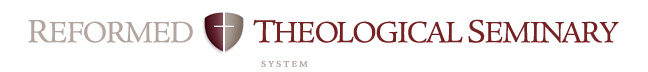 Course Objectives Related to MAC* Student Learning OutcomesCourse:  PSY 5110	PsychodiaProfessor:		Campus:		Date:		Day and Lecture #TopicAssignment A1     Take-home quizAssignments           2 and 3Standards1Case conceptualization, treatment planning and documentation: An Overview5.C.1.c2Case conceptualization, treatment planning and documentation: An Overview (contd)5.C.3.a;     2.F.5.g-i3Client descriptors, Case study 1 - Application Ch1 A1.15.C.3.a,4Presenting problems, Case study 1 (contd) Ch22.F.5.g5Case conceptualization, operational definitions and psych assessment Ch3 A1.22.F.5.g,h;         5.C.1.c,e6Problem and goal definitions in treatment planning Ch4  A2.1 due2.F.5.g,h,i7Problem and long-goal definitions, Case study 2 - Application Ch5 A1.3 5.C.3.b8Short-term objectives and Progress notes Ch6A2.2 due2.F.5.g,h,i9Mood Disorders, Case Study 3 - Application Ch7 A1.42.F.5.j10Abuse reporting, Suicide/homicide assessment and intervention Ch8 A2. Presentations2.F.5.l,m;   5.C.3.b11Personality Disorders and Psychotic Disorders A2. Presentations5.C.2.b-d12Family and couple systems diagnosis and treatment planning A2. Presentations2.F.5.b13Substance use disorders and considerations of client referral A2.Presentations5.C.2.eCACREP Standard(s)Course ObjectiveMaterialLectureAssignments2.F.5.g, h,  5.C.1.c., 5.C.3.aCO1. Case Conceptualization SkillsM1. Okun & Suyemoto  L1-32.F.5.g, h,  5.C.1.c., 5.C.3.aCO1. Case Conceptualization SkillsM1. Okun & Suyemoto  L1-3A1, Video Case Studies, A2, Current Case studies, &2.F.5.g, h,  5.C.1.c., 5.C.3.aCO1. Case Conceptualization SkillsM1. Okun & Suyemoto  L1-3A3, Text reading “quizzes”2.F.5.g, h,  5.C.1.c., 5.C.3.aCO1. Case Conceptualization SkillsM1. Okun & Suyemoto  L1-3are all relevant for CO 1-62.F.5.g, h,  5.C.1.c., 5.C.3.aCO1. Case Conceptualization SkillsM1. Okun & Suyemoto  L1-3CO2. Assessment for Treatment PlanningM1. Okun & Suyemoto  L4-62.F.5.g,h.i.CO2. Assessment for Treatment PlanningM1. Okun & Suyemoto  L4-65.C.3.aCO2. Assessment for Treatment PlanningM1. Okun & Suyemoto  L4-6CO2. Assessment for Treatment PlanningM1. Okun & Suyemoto  L4-65.C.1.cCO3. Case Conceptualization Models,                       L7-92.F.5.g,h.CO3. Case Conceptualization Models,                       M1. Okun & SuyemotoL7-92.F.7.eCO3. Case Conceptualization Models,                       L7-95.C.1.e. 5.C.2.d 5.C.3.a. 2.F.7.e,lCO4. Differential Diagnosing M1. Okun & Suyemoto           M2. Jongsma, et al.    M3. DSM-5L7-95.C.1.e. 5.C.2.d 5.C.3.a. 2.F.7.e,lCO4. Differential Diagnosing M1. Okun & Suyemoto           M2. Jongsma, et al.    M3. DSM-5L7-95.C.1.e. 5.C.2.d 5.C.3.a. 2.F.7.e,lCO4. Differential Diagnosing M1. Okun & Suyemoto           M2. Jongsma, et al.    M3. DSM-5L7-95.C.1.e. 5.C.2.d 5.C.3.a. 2.F.7.e,lCO4. Differential Diagnosing M1. Okun & Suyemoto           M2. Jongsma, et al.    M3. DSM-5L7-95.C.3.a. 2.F.5.h,     CO5. Treatment Plan DevelopmentM1. Okun & Suyemoto M2. Jongsma, et al., L7-92.F.5.iCO6. Development of Client GoalsL7-92.F.5.iCO6. Development of Client GoalsM1. Okun & SuyemotoL7-92.F.5.iCO6. Development of Client GoalsM2. Jongsma, et al.,  L7-92.F.5.iCO6. Development of Client GoalsL7-92.F.7.cCO7. Risk AssessmentM1. Okun & SuyemotoL10, 13 A3, Text Reading “quizzes” are relevant to CO 7-92.F.7.cCO7. Risk AssessmentM4. Center HandbookL10, 132.F.7.dCO8. Reporting AbuseM1. Okun & Suyemoto M4. Center HandbookL10, 132.F.7.dCO8. Reporting AbuseM1. Okun & Suyemoto M4. Center HandbookL10, 132.F.5.l,mCO9. Lethality PreventionM1. Okun & Suyemoto M4. Center HandbookL10, 132.F.5.l,mCO9. Lethality PreventionM1. Okun & Suyemoto M4. Center HandbookL10, 13BASIC DATARATINGCOMMENTS1.  Descriptors2.  Presented Problem3.  Presented GoalPROBLEM DEFINITION4.  Observational language5.  Behavioral DescriptionsLONG-TERM GOALS6.  Relation to Problem Definition7.  Measurable8.  AchievableOBJECTIVES AND INTERVENTIONS9.  Relation to Long-term Goals10. Measurable11. AchievablePROGRESS NOTE12. Observational language13. Volume14. Connected to Problems, Goals, Objectives 15. OVERALL (Average)MAC* Student Learning OutcomesIn order to measure the success of the MAC curriculum, RTS has defined the following as the intended outcomes of the student learning process. Each course contributes to these overall outcomes. This rubric shows the contribution of this course to the MAC outcomes.   MAC* Student Learning OutcomesIn order to measure the success of the MAC curriculum, RTS has defined the following as the intended outcomes of the student learning process. Each course contributes to these overall outcomes. This rubric shows the contribution of this course to the MAC outcomes.   RubricStrongModerateMinimalNoneMini-JustificationProfessional Counseling Orientation & Ethical PracticeUnderstands and applies the basic knowledge needed to be an effective counselor including: the history and philosophy of counseling, ethical standards of practice, personal career development, advocacy for clients, consultation & collaboration, and a Reformed, biblical and theological framework for counseling.ModerateCase conceptualization, treatment planning for each client and documentation thereof is an ethical requirementSocial & Cultural DiversityUnderstands and demonstrates how living in a cultural/global society affects clients who are seeking counseling and clinical mental health services, as well as the effects of sin such as racism, discrimination, sexism, and oppression on one’s own life and career and those of the client.ModerateAccurate case conceptualization necessarily incorporates diversity.Human Growth & DevelopmentUnderstands and applies knowledge of various theories of individual and family development, and factors affecting human development. To include biological, neurological, physiological, systemic, and environmental factors, addiction, and effects of crisis, disasters, and traumas.  ModerateAccurate case conceptualization involves biopsychosocial assessmentCareer DevelopmentUnderstands and applies theories and models of career development, counseling, and decision making.MinimalVocational considerations may be pertinentCounseling & Helping RelationshipsUnderstands and applies theories and models of counseling, strategies for understanding and practicing consultation, and developing relevant counseling treatment and intervention plans.ModerateNecessary for successful assessment and treatmentGroup Counseling & Group WorkUnderstands and applies theories and models of group counseling and group work, dynamics of the group process and development, and therapeutic factors that contribute to group effectiveness.MinimalWhen cases involve multiple person client unitsAssessment & TestingUnderstands and applies clinical knowledge effectively, including various models and approaches to clinical evaluation and their appropriate uses. To include diagnostic interviews, mental status examinations, symptom inventories, and psychoeducational and personality assessments, and is sensitive to the complications of diagnosis and interpretation of formal and informal evaluation.StrongAccurate case conceptualization necessarily incorporates accurate assessment/diagnosisResearch & Program EvaluationDemonstrates the ability to critically evaluate research through a biblical worldview and integrate it into counseling practice. Understands the process of program evaluation and its integration into the practice of counseling and clinical mental health counseling.MinimalAbility to comprehend and critically utilize research is part of necessary foundation for useful psychodiagnostics workClinical Mental Health CounselingDemonstrates the knowledge and skills necessary to address a wide variety of circumstances within the context of clinical mental health counseling.StrongAccurate case conceptualization is necessary for useful treatmentIntegration (Biblical/Theological)Knowledge of and integration of Reformed, biblical and theological concepts with counseling practices.MinimalNecessarily foundational though not literal aspects of course contentSanctificationDemonstrates a love for the triune God.Minimal(Same as immediately above)